Name: _______________________________________ Period: __________ Date: _____________________To find the absolute location: 1) How many degrees North or South of the Equator (latitude)?                                       				2) How many degrees East or West of the Prime Meridian (longitude)?  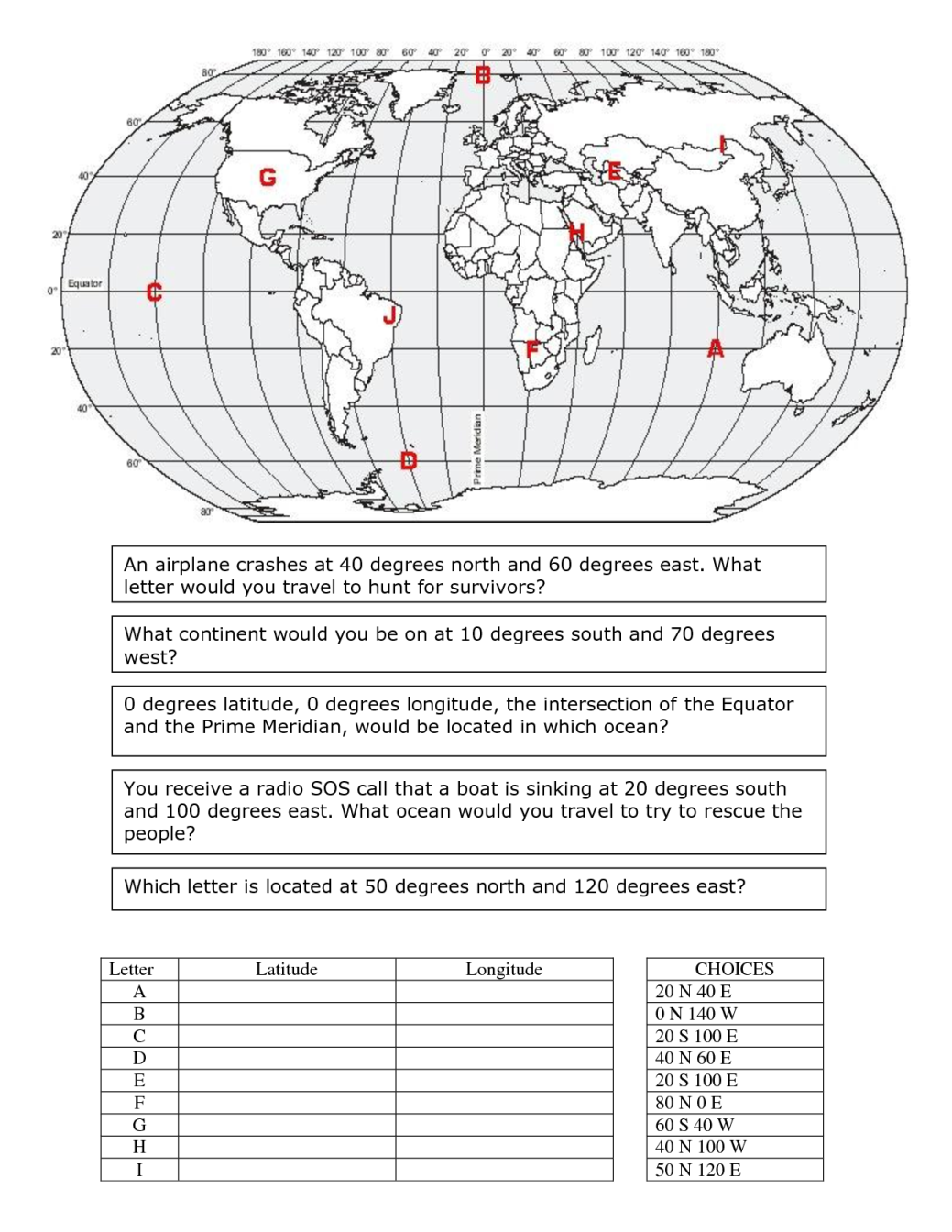 